ПОРТФОЛИО ВЫПУСКНИКА ФАКУЛЬТЕТА ТОВІ. Общие сведения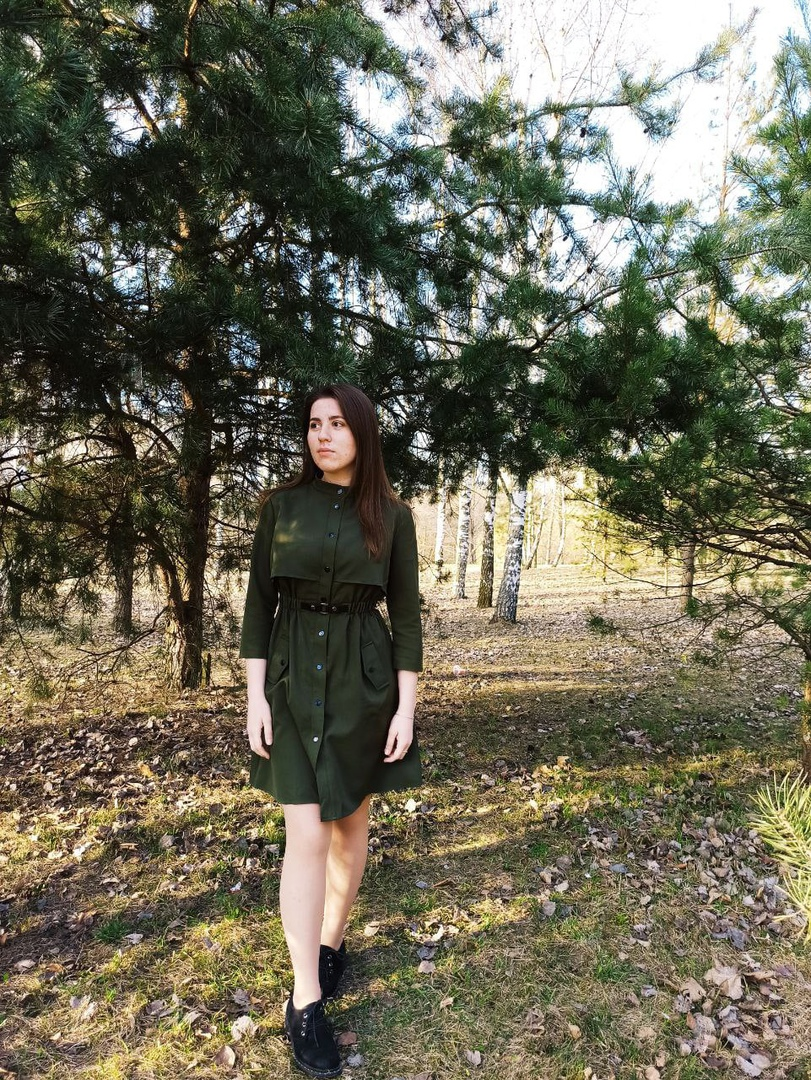          Место для фото                *По желанию выпускника, для открытого представления в сети интернет.ІІ. Результаты обученияІІІ. СамопрезентацияФамилия, имя, отчество   Голомако Нина СергеевнаДата рождения/гражданство27.01.2000/РБФакультетТехнологии органических веществСпециальностьФизико-химические методы сертификации продовольственных товаровСемейное положениеНе замужемМесто жительства (указать область, район, населенный пункт)Брестская обл., Дрогичинский р-н, аг. БрашевичиE-mailninagolomako27@gmail.ruСоциальные сети (ID)*Моб.телефон/Skype*+375333880739Основные дисциплины по специальности, изучаемые в БГТУДисциплины курсового проектирования1 Подтверждение соответствия пищевых продуктов;2 Техническое нормирование и стандартизация;3 Квалиметрия систем, процессов и продукции;4 Системы управления качеством;5 Метрология;6 Резонансные методы измерения;7 Радиохимия;8 Статистические методы управления качеством продукции;9 Хроматография и электрофорез в контроле качества пищевых продуктов;10 Требования безопасности при сертификации пищевых продуктов;11 Пищевая химия;12 Химико-аналитический контроль пищевых продуктов;13 Сенсорный контроль качества пищевых продуктов;14 Оптические методы и приборы контроля качества пищевых продуктов;15 Электрофизические методы и приборы контроля качества пищевыхпродуктов;16 Учебно-исследовательская работа студентов;17 Идентификация и выявление фальсификации пищевых продуктов;18 Микробиологические методы контроля качества пищевых продуктов;19 Технология пищевых производств;20 Организация и технология испытаний;21 Научно-техническая экспертиза и нормоконтроль.1. Организация и технология испытаний;2. Методы и средства испытаний;3. Разработка МВИ;4. Подтверждение соответствия;5. Экономика и управление на предприятиях сертификации и стандартизации;6. Техническое нормирование и стандартизация.Средний балл по дисциплинам специальности7,0Места прохождения практикиОАО «МИНСК КРИСТАЛЛ», ОАО «Минский мясокомбинат», ОАО «Минский молочный завод №1»Владение иностранными языками (подчеркнуть необходимое, указать язык); наличие международных сертификатов, подтверждающих знание языка: ТОЕFL, FСЕ/САЕ/СРЕ, ВЕС и т.д.начальный;элементарный; средний (английский);продвинутый;свободное владение.Дополнительное образование (курсы, семинары, стажировки, владение специализированными компьютерными программами и др.)Уверенный пользователь ПК. Знание MS Word, Excel, Power PointНаучно-исследовательская деятельность (участие в НИР, конференциях, семинарах, научные публикации и др.)Участие во внутриуниверситетских олимпиадах по физике и физической химии, 70-й научно-технической конференции студентов и магистрантовОбщественная активностьВыступала в составе университета на полумарафонах по бегуЖизненные планы, хобби и сфера деятельности, в которой планирую реализоватьсяЖизненные планы – устроиться на работу по специальности. Реализоваться, как высококвалифицированный специалист.Хобби – кулинарияЖелаемое место работы (область/город/предприятие и др.)г. Минск